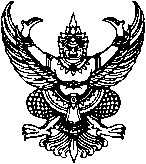 บันทึกข้อความส่วนราชการกลุ่มงานอำนวยการ งานธุรการ  กศน.อำเภอ..................................... โทร. ..................................................................ที่  ศธ 0210.62/......................................		วันที่......................................................................       เรื่อง  ขออนุญาตใช้รถยนต์ส่วนตัวเดินทางไปราชการเรียน  ผู้อำนวยการสำนักงาน กศน.จังหวัดร้อยเอ็ด	ข้าพเจ้า............................................................................... ตำแหน่ง....................................................................เพื่อไปราชการเรื่อง ........................................................................................................................................................................................................................................................................................................................................................สถานที่................................................................................................................................................................................ระหว่างวันที่...................เดือน.......................พ.ศ....................ถึงวันที่.................เดือน...........................พ.ศ....................และขออนุญาตใช้รถยนต์ส่วนตัว หมายเลขทะเบียน..............................................................โดยออกเดินทางจาก............................................................................ถึง.....................................................................รวมระยะทาง ไป - กลับ                   จำนวน...........................กิโลเมตรๆละ 4 บาท เป็นเงิน....................................บาท เหตุผลที่ขอใช้รถยนต์ส่วนตัว.........................................................................................................................................................................................มีผู้เข้าร่วมเดินทาง จำนวน.............................คน	จึงเรียนมาเพื่อโปรดพิจารณา	ลงชื่อ................................................ผู้ขออนุญาต              (......................................................)           ความเห็นรองผู้บริหาร					       ...................................................       ..................................................(ลงชื่อ)...............................................รองผู้อำนวยการ      (......................................................)								     ความเห็นผู้บริหาร								     อนุญาต	       ไม่อนุญาต						                  (ลงชื่อ).....................................................								               (......................................................)